DATE: Friday 18th February 2022WALT: review, consolidate and improve our reading skillsWILF: Explain how authors capture a reader’s imagination Now we have completed “Moondial”, write a short description of the book, explaining:what type of story it iswhich characters you liked/disliked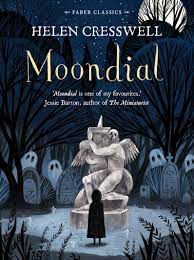 whether you would recommend it to a friend – and why.